25th October 2019Dear Parents/Carers,It has certainly been a packed first term for me as the new Principal  and there have been a huge number of highlights, a few of the more important ones being:Meeting most  of the staff (I have been trying to see every one of the 120+ staff members one to one!)Meeting many of the students – whether it be in classes, in assemblies, at breaks on the field or on the gate at the start or end of the school day.Meeting parents Getting to know the school’s local community,  Governing Body and the other local HeadteachersCould I please also ask that parents/carers take a little time towards the end of the half-term break to check that uniform and school equipment are all as they should be. (eg: No trainers, black socks only, one small stud in each ear and no other jewellery; particularly rings). This  would make a huge difference to both students and staff when we return on Monday 4th November. Next term the staff will be focussing on headphones/earphones, so please ensure that your child keeps any  headphones/earphones in their bag as they are only to be used at break and lunchtimes. Mobile phones should only be out if the teacher allows them to be used as part of the lesson, i.e.: taking photos of the board etc.   Thank you for your support in this.I sincerely hope that you all have a fantastic half-term break and return to school on Monday 4th November ready for another action packed term of learning. Thank you for making me feel so welcome this term.Kind regards.Yours faithfully,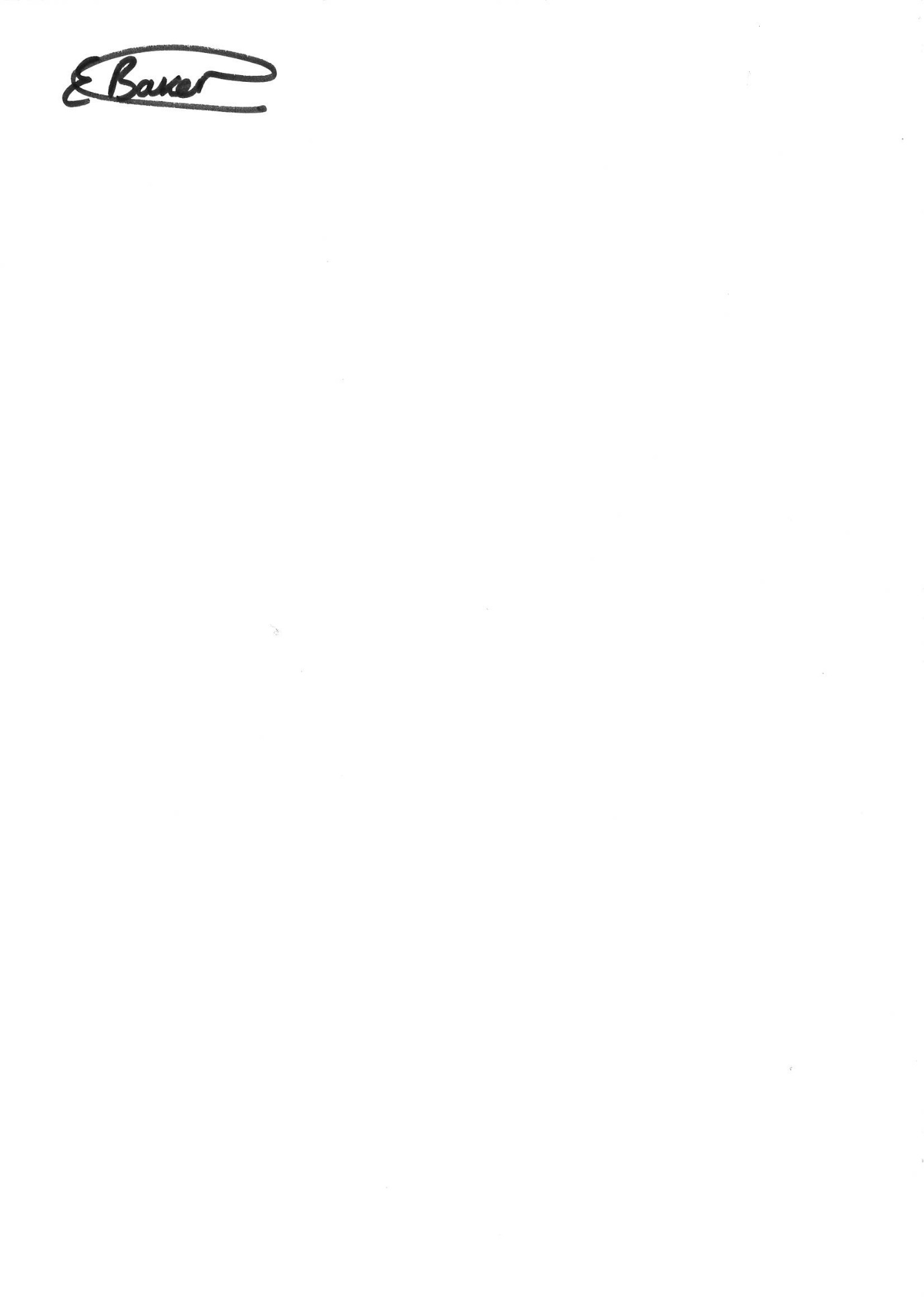 Mrs Emma BakerPrincipal